附件2书评格式标题（三号宋体，加粗）作者（小四宋体）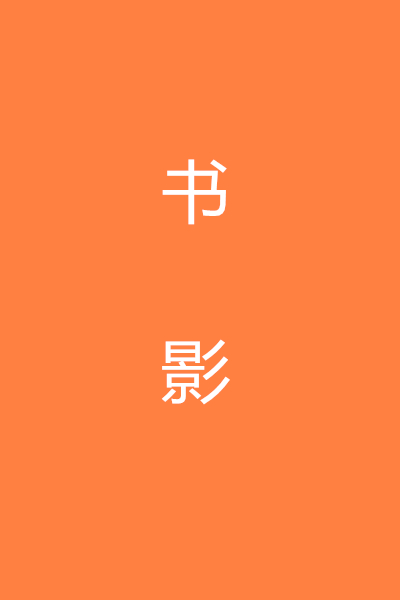 《书名》（小四宋体）责任者（小四宋体）出版信息（小四宋体）正文（小四宋体，1.5倍行距）作者信息：姓名性别身份证号学历及专业阅读爱好工作单位通讯及邮编电子邮箱手机号码